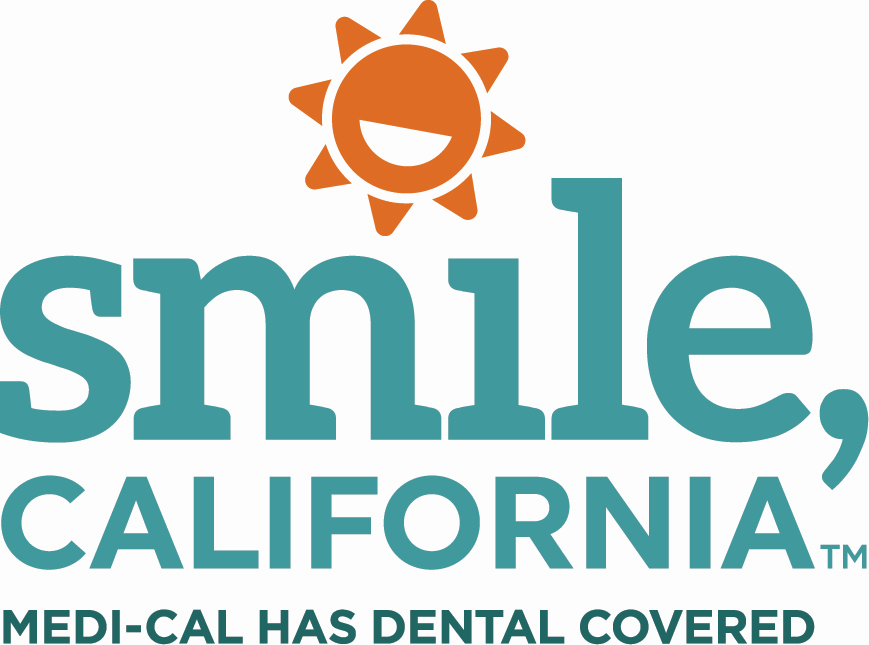 Healthy Foods, Big Smiles Suggested Captions:In English: Heathy foods = big smiles. Good oral health takes more than just brushing and flossing. Eating a balanced diet and visiting the dentist for regular checkups are also important to keep your smile healthy. Visit SmileCalifornia.org to find a Medi-Cal dentist near you.Use the hashtags: #SmileCalifornia #FindADentistIn Spanish: Alimentos saludables = grandes sonrisas. Para tener una boca sana, usted debe hacer más que solo cepillarse y usar hilo dental; tambien debe de comer una dieta balanceada y visitar al dentista regularmente para mantener su sonrisa saludable. Visite SonrieCalifornia.org para encontrar un dentista de Medi-Cal cerca de usted.Utilize los hashtags: #SonrieCalifornia #SmileCalifornia 